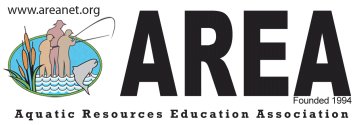 Please complete the appropriate form and return to greg.akins@tpwd.texas.gov Nominations are due June 1, 2020Exceptional Support of AREA or an AREA ProgramNominees in this category may be individuals, organizations, businesses, or volunteers, who have demonstrated exceptional and ongoing effort to support Aquatic Resources Education or its program providers on a local and/or national level. Submit the following:For the past two years (2018-2019), please describe the nominee’s support to AREA or an AREA Program and its mission.  Use brief bullet point statements to describe specific Action > Result > Impact. Remember to include statistics and numbers where applicable, to support each of the following criterion:Does this person/organization routinely and enthusiastically promote and support AREA or an AREA Program?Describe the reach of this person's or organization's action? (within their organization, locally, state-wide, regionally [multiple states], nation-wide)Has this person/organization recruited new support for AREA or an AREA Program? (new members, new partners, and/or new sponsors) How does this person/organization provide support to AREA or an AREA Program? (volunteer, financial or in-kind, other) Nominator Information: Please print or type.Nominator Information: Please print or type.Name and Title: Phone (include area code and ext.): (     )        ext.:     Organization and Address:Email Address:Nominee Information: Please print or type.Nominee Information: Please print or type.Award: Exceptional Support of AREA or an AREA Program Award: Exceptional Support of AREA or an AREA Program Name and Title: Phone (include area code and ext.): (     )        ext.:     Organization and Address:Email Address:Action: Result:Impact: Action: Result:Impact: Action: Result:Impact: Action: Result:Impact: 